Autorização Para Atividade ExternaNURAP – SEDE CDia: 20/05/2017Eu, _________________________________________________________________     portador do RG _____________ ____________________________  responsável legal do jovem  ___________________________________________, portador do RG  ____________    __,  autorizo  o  mesmo  a   participar  da  atividade  externa  e complementar dirigida  pelos monitores da instituição.  Assinatura responsável:__________________________________________________.Evento – MEMORIAL DA RESISTÊNCIAHORÁRIO:  10:45previsão:  01:30ATENÇÃO: A atividade sem monitoria iniciará pontualmente às 11h00.USE ROUPAS ADEQUADAS – PARA NÃO TER PROBLEMAS, EVITE VESTIDOS, SAIAS, BLUSINHAS DE ALCINHA, REGATAS, SANDÁLIAS, RASTEIRINHAS, SHORTS, CAMISAS DE TIME (FUTEBOL NACIONAL, INTERNACIONAL, BASQUETE E OUTROS ESPORTES), CAMISA DE ESCOLA DE SAMBA OU BANDAS DE MÚSICA. DURANTE A ATIVIDADE É PROIBIDO O USO DE BONÉS, TOUCAS, GORROS E CHAPÉUS. As mesmas normas de convivência da Simultaneidade serão cobradas durante a atividade.  NÃO SE ATRASE.ENDEREÇO:Estação Pinacoteca - Largo General Osório, 66 - Santa Ifigênia (5 minutos da estação Luz)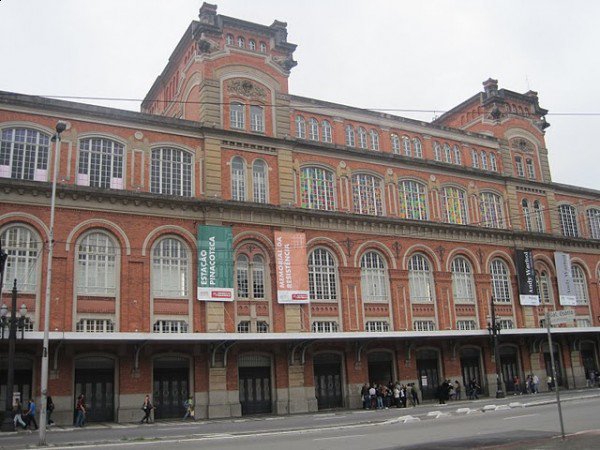 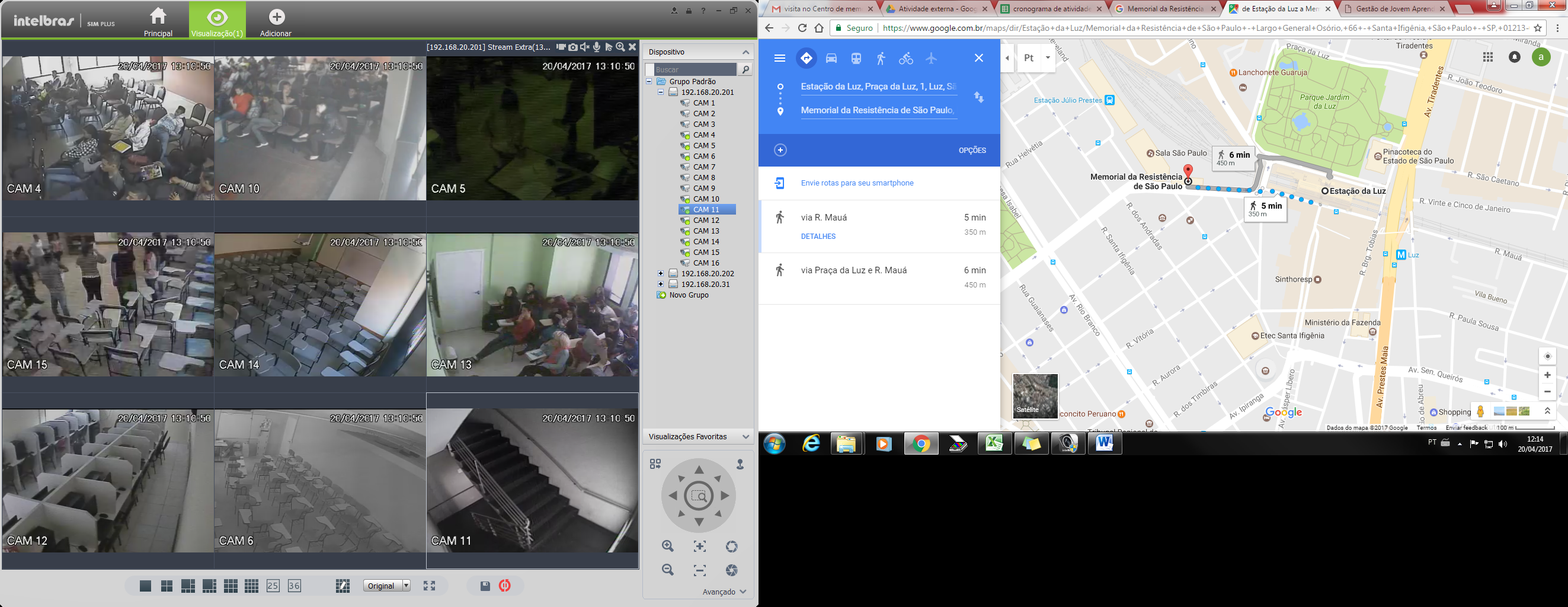 